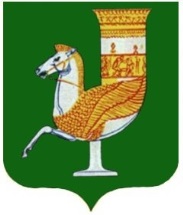 П  О  С  Т  А  Н  О  В  Л  Е  Н  И  Е   АДМИНИСТРАЦИИ   МУНИЦИПАЛЬНОГО  ОБРАЗОВАНИЯ «КРАСНОГВАРДЕЙСКИЙ  РАЙОН»От  12.01.2022г.   №_10с. КрасногвардейскоеО создании комиссии по делам  казачества в  МО «Красногвардейский район»В целях реализации Указа Президента Российской Федерации от 9 августа 2020 года № 505 «Об утверждении Стратегии государственной политики Российской Федерации в отношении российского казачества на 2021- 2030 годы», распоряжения Главы Республики Адыгея «О Комиссии по делам казачества в Республики Адыгея» от 16.12.2021 года № 292-рг, а также обеспечения эффективного механизма взаимодействия с казачьими общественными организациями, руководствуясь Уставом МО «Красногвардейский район»ПОСТАНОВЛЯЮ:1. Создать  комиссию по делам казачества в МО «Красногвардейский район».2.Утвердить Положение о комиссии по делам казачества в МО «Красногвардейский район»  (Приложение № 1). 3. Утвердить состав  комиссии  по делам казачества  в МО «Красногвардейский район» (Приложение № 2).4.  Разместить  данное постановление на официальном сайте  органа местного самоуправления МО «Красногвардейский район» в сети «Интернет».5. Контроль за выполнением постановления возложить на первого  заместителя главы администрации МО «Красногвардейский район».6. Настоящее постановление вступает в силу с момента его подписания.Глава МО «Красногвардейский   район»			                              Т.И. Губжоков    Приложение № 1к постановлению  администрации МО «Красногвардейский  район»от  12.01.2022г.   №_10ПОЛОЖЕНИЕ                 О  комиссии по делам казачества в  МО «Красногвардейский район»1. Комиссия по делам казачества в МО «Красногвардейский район», (далее – Комиссия) является постоянно действующим совещательным органом при администрации МО «Красногвардейский район». Работа  Комиссии  координируется первым заместителем главы администрации МО «Красногвардейский район».2. Комиссия в своей деятельности руководствуется Конституцией РФ, федеральными законами, указами и распоряжениями Президента РФ, постановлениями Правительства РФ, законами Республики Адыгея, нормативными правовыми актами  Республики Адыгея, решениями Комиссии по делам казачества в Республике  Адыгея, муниципальными правовыми актами  МО «Красногвардейский район» и настоящим Положением.3. Комиссия осуществляет свою деятельность непосредственно, во взаимодействии с другими органами местного самоуправления, общественными организациями,  учреждениями культуры, образования и здравоохранения. 4. Основными задачами комиссии являются1. Обеспечение взаимодействия администрации МО «Красногвардейский  район» с  территориальными органами федеральных органов исполнительной власти, с республиканскими органами  исполнительной власти, органами местного самоуправления, общественными и иными организациями и объединениями по вопросам реализации государственной политики Российской Федерации в отношении российского казачества на территории МО «Красногвардейский район».2. Осуществление контроля, за ходом реализации на территории МО «Красногвардейский район» Стратегии государственной политики Российской Федерации в отношении российского казачества на 2021-2030 годы.  5. Комиссия анализирует деятельность казачьих обществ на территории МО «Красногвардейский район» и готовит предложения по привлечению казачества к оказанию содействия в выполнении государственных и общественных функций; 6. Комиссия вносит предложения: а) по подготовке проектов нормативных правовых актов МО «Красногвардейский район» по вопросам реализации государственной политики в отношении казачества.7. Комиссия подготавливает справочные материалы по реализации государственной политики в отношении российского казачества на    территории  МО «Красногвардейский район».8. Комиссия  рассматривает обращения и предложения казаков по вопросам, находящимся в компетенции комиссии.9. Для исполнения своих задач и функций комиссия имеет право:9.1. Запрашивать и получать от территориальных органов исполнительной власти, органов государственной власти Республики Адыгея, органов местного самоуправления, организаций, учреждений, предприятий, информацию, необходимую для осуществления своей деятельности.9.2. Приглашать на свои заседания представителей территориальных органов  федеральных органов власти, органов местного самоуправления,   общественных и иных организаций и объединений. 9.3. Принимать участие в организации  и проведения мероприятий (смотров, конкурсов, совещаний, конференций, рабочих встреч и т. д.) по вопросам деятельности казачества.10. Состав Комиссии утверждается постановлением администрации МО «Красногвардейский район» и формируется из представителей территориальных органов федеральных органов власти, органов местного самоуправления сельских поселений района, общественных и иных организаций и объединений.11. В состав Комиссии входят председатель Комиссии, заместитель председателя Комиссии, секретарь Комиссии и члены Комиссии.12. Председатель Комиссии:    1) руководит деятельностью Комиссии;    2) утверждает повестку дня очередного заседания Комиссии;    3) утверждает план работы Комиссии и контролирует его исполнение.13.  Секретарь Комиссии:13.1. Осуществляет подготовку материалов для рассмотрения на заседании комиссии.13.2. Оповещает членов Комиссии о заседании Комиссии не позднее, чем за пять рабочих дней до намеченной даты проведения заседания Комиссии;13.3. Ведет протоколы заседания Комиссии и готовит выписки из  протоколов.14. Заседания Комиссии проводятся председателем Комиссии, а в его отсутствие - заместителем председателя Комиссии (далее-председательствующий на заседании Комиссии).15. Заседания  Комиссии  проводятся по мере  необходимости,  но  не  реже одного раза в год.16. Заседания Комиссии правомочны, если на них присутствует более 50 % от числа членов комиссии.17. Решения Комиссии оформляются протоколом. Протокол подписывается председательствующим на заседании Комиссии и секретарем Комиссии.18. Деятельность комиссии прекращается на основании постановления администрации  МО «Красногвардейский район».Управляющий делами администрации МО «Красногвардейский  район»– начальник общего отдела                                                                   А. А. Катбамбетов Приложение № 2к постановлению  администрации МО «Красногвардейский  район»от  12.01.2022г.   №_10С О С Т А Вкомиссии по делам казачества   МО «Красногвардейский район»1. Первый заместитель главы администрации МО «Красногвардейский район»,  председатель Комиссии.2. Начальник отдела по делам ГО и ЧС, руководитель аппарата АТК администрации МО «Красногвардейский район», заместитель председателя Комиссии.3. Ведущий специалист отдела по делам ГО и ЧС администрации МО «Красногвардейский район, секретарь Комиссии.Члены Комиссии:4. Начальник отдела по молодежной политике и спорту администрации МО «Красногвардейский район»;5. Начальник отдела по мобилизационной работе администрации МО «Красногвардейский район»;6. Начальник отдела земельно - имущественных отношений администрации МО «Красногвардейский район»;7. Начальник управления образования администрации МО «Красногвардейский район»;8.Начальник управления культуры и кино администрации МО «Красногвардейский район»;9. Заместитель начальника полиции по охране общественного порядка ОМВД России по Красногвардейскому району (по согласованию);10. Дознаватель ОНД и ПР по Красногвардейскому и Шовгеновскому районам УДН и ПР ГУ МЧС России по Республике Адыгея  (по согласованию);11. Атаман Красногвардейского казачьего общества Майкопского отдельского казачьего общества Кубанского войскового казачьего общества Всероссийского казачьего общества (по согласованию);10. Военный комиссар Красногвардейского и Шовгеновского районов (по согласованию);11. Глава МО «Белосельское сельское поселение» (по согласованию);12. Глава МО «Большесидоровское сельское поселение» (по согласованию);13. Глава МО «Еленовское сельское поселение» (по согласованию);   14. Глава МО «Красногвардейское сельское поселение» (по согласованию);15. Глава МО «Садовское сельское поселение» (по согласованию);16. Благочинный Николаевского благочиния протоиерей  (по согласованию).Управляющий делами администрации МО «Красногвардейский  район»– начальник общего отдела                                                                   А. А. Катбамбетов 